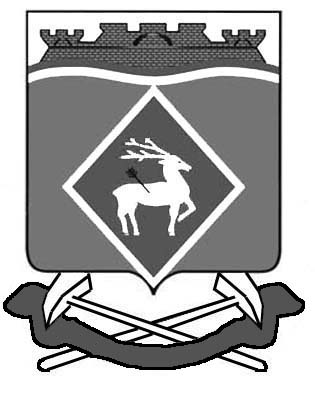 АДМИНИСТРАЦИЯ  ГРУШЕВО-ДУБОВСКОГО СЕЛЬСКОГО ПОСЕЛЕНИЯ РАСПОРЯЖЕНИЕ21 июня  2012 года                                                                        №  13х. Грушевка   О создании комиссии по установлению технической возможности установки приборов учета соответствующего вида в многоквартирных домах на территории Грушево-Дубовского сельского поселения. Для организации работы,  в соответствии с пунктом «г» пункта 4 постановления правительства РФ от 06.05.2011 года № 354 Министерством регионального развития Российской Федерации утвержден приказ от 29.12.2011 №627 «Об утверждении критериев наличия технической возможности установки индивидуального, обще домового, коллективного прибора учета, а также формы акта обследования на предмет установления наличия (отсутствия) технической возможности установки таких приборов учета и порядка её заполнения».Утвердить комиссию (по согласованию) по установлению технической возможности установки приборов учета соответствующего вида в многоквартирных домах на территории Грушево-Дубовского сельского поселения (согласно приложению).Контроль исполнением настоящего распоряжения  оставляю за собой. Глава  Грушево-Дубовскогосельского поселения			      	С.Л. СягайлоПриложение .к распоряжению Администрации Грушево-Дубовского сельского поселения от 21.06.2012 года №13Состав рабочей комиссии по определению и установки обще домовых приборов учета.  Специалист первой категории                                              Золотова Е.И.н/пФ.И.ОЗанимаемая должность1Федоров Валерий Евгеньевичведущий специалист муниципального хозяйства – заместитель начальника штаба  2Качура Александ ЮрьевичГлавный инженер Качура А.Ю.3Гапонов Александр НиколаевичМастер участка «Дон энерго»-«Тепловые сети»4Голенцова Наталья ИвановнаНачальник участка РО ГВ «Шахтинский участок».5Клименко Георгий НиколаевичНачальник участка ГУЭС МРСК – Юга «Северо-восточные электрические сети».